МИНИСТЕРСТВО ПРОСВЕЩЕНИЯ РОССИЙСКОЙ ФЕДЕРАЦИИ‌Министерство образования Красноярского края‌‌ ‌УО Администрация Иланского района Красноярского края‌​МБОУ "Новониколаевская СОШ № 9"‌РАБОЧАЯ ПРОГРАММА(ID 2805431)учебного предмета «Физическая культура»для обучающихся 5 – 9 классов ​с.Новониколаевка Иланского района Красноярского края‌ 2023‌​ПОЯСНИТЕЛЬНАЯ ЗАПИСКА‌Программа по физической культуре представляет собой методически оформленную конкретизацию требований ФГОС ООО и раскрывает их реализацию через конкретное предметное содержание.При создании программы по физической культуре учитывались потребности современного российского общества в физически крепком и дееспособном подрастающем поколении, способном активно включаться в разнообразные формы здорового образа жизни, умеющем использовать ценности физической культуры для самоопределения, саморазвития и самоактуализации. В своей социально-ценностной ориентации программа по физической культуре рассматривается как средство подготовки обучающихся к предстоящей жизнедеятельности, укрепления их здоровья, повышения функциональных и адаптивных возможностей систем организма, развития жизненно важных физических качеств. Программа по физической культуре обеспечивает преемственность с федеральными рабочими программами начального общего и среднего общего образования.Основной целью программы по физической культуре является формирование разносторонне физически развитой личности, способной активно использовать ценности физической культуры для укрепления и длительного сохранения собственного здоровья, оптимизации трудовой деятельности и организации активного отдыха. В программе по физической культуре данная цель конкретизируется и связывается с формированием устойчивых мотивов и потребностей обучающихся в бережном отношении к своему здоровью, целостном развитии физических, психических и нравственных качеств, творческом использовании ценностей физической культуры в организации здорового образа жизни, регулярных занятиях двигательной деятельностью и спортом. Развивающая направленность программы по физической культуре определяется вектором развития физических качеств и функциональных возможностей организма, являющихся основой укрепления их здоровья, повышения надёжности и активности адаптивных процессов. Существенным достижением данной ориентации является приобретение обучающимися знаний и умений в организации самостоятельных форм занятий оздоровительной, спортивной и прикладно-ориентированной физической культурой, возможности познания своих физических способностей и их целенаправленного развития.Воспитывающее значение программы по физической культуре заключается в содействии активной социализации обучающихся на основе осмысления и понимания роли и значения мирового и российского олимпийского движения, приобщения к их культурным ценностям, истории и современному развитию. В число практических результатов данного направления входит формирование положительных навыков и умений в общении и взаимодействии со сверстниками и учителями физической культуры, организации совместной учебной и консультативной деятельности.Центральной идеей конструирования учебного содержания и планируемых результатов образования по физической культуре на уровне основного общего образования является воспитание целостной личности обучающихся, обеспечение единства в развитии их физической, психической и социальной природы. Реализация этой идеи становится возможной на основе содержания учебного предмета, которое представляется двигательной деятельностью с её базовыми компонентами: информационным (знания о физической культуре), операциональным (способы самостоятельной деятельности) и мотивационно-процессуальным (физическое совершенствование).В целях усиления мотивационной составляющей учебного предмета «Физическая культура», придания ей личностно значимого смысла, содержание программы по физической культуре представляется системой модулей, которые входят структурными компонентами в раздел «Физическое совершенствование».Инвариантные модули включают в себя содержание базовых видов спорта: гимнастика, лёгкая атлетика, зимние виды спорта (на примере лыжной подготовки), спортивные игры, плавание. Инвариантные модули в своём предметном содержании ориентируются на всестороннюю физическую подготовленность обучающихся, освоение ими технических действий и физических упражнений, содействующих обогащению двигательного опыта.Вариативные модули объединены модулем «Спорт», содержание которого разрабатывается образовательной организацией на основе модульных программ по физической культуре для общеобразовательных организаций. Основной содержательной направленностью вариативных модулей является подготовка обучающихся к выполнению нормативных требований Всероссийского физкультурно-спортивного комплекса ГТО, активное вовлечение их в соревновательную деятельность.Модуль «Спорт» может разрабатываться учителями физической культуры на основе содержания базовой физической подготовки, национальных видов спорта, современных оздоровительных систем. В рамках данного модуля представлено примерное содержание «Базовой физической подготовки».Содержание программы по физической культуре представлено по годам обучения, для каждого класса предусмотрен раздел «Универсальные учебные действия», в котором раскрывается вклад предмета в формирование познавательных, коммуникативных и регулятивных действий, соответствующих возможностям и особенностям обучающихся данного возраста. Личностные достижения непосредственно связаны с конкретным содержанием учебного предмета и представлены по мере его раскрытия. ‌Общее число часов, рекомендованных для изучения физической культуры на уровне основного общего образования, – 204 часа: в 5 классе – 68 часа (2 часа в неделю), в 6 классе – 68 часа (2 часа в неделю), в 7 классе – 68 часа (2 часа в неделю). На модульный блок «Базовая физическая подготовка» отводится 90 часов из общего числа (1 час в неделю в каждом классе).‌ 136 часов – в 8 классе – 68 часов ( 2 часа в неделю), в 9 классе – 68 (2 часа в неделю).​​СОДЕРЖАНИЕ УЧЕБНОГО ПРЕДМЕТА​5 КЛАСС​Знания о физической культуре.Физическая культура на уровне основного общего образования: задачи, содержание и формы организации занятий. Система дополнительного обучения физической культуре, организация спортивной работы в общеобразовательной организации.Физическая культура и здоровый образ жизни: характеристика основных форм занятий физической культурой, их связь с укреплением здоровья, организацией отдыха и досуга.Исторические сведения об Олимпийских играх Древней Греции, характеристика их содержания и правил спортивной борьбы. Расцвет и завершение истории Олимпийских игр древности.Способы самостоятельной деятельности.Режим дня и его значение для обучающихся, связь с умственной работоспособностью. Составление индивидуального режима дня, определение основных индивидуальных видов деятельности, их временных диапазонов и последовательности в выполнении.Физическое развитие человека, его показатели и способы измерения. Осанка как показатель физического развития, правила предупреждения её нарушений в условиях учебной и бытовой деятельности. Способы измерения и оценивания осанки. Составление комплексов физических упражнений с коррекционной направленностью и правил их самостоятельного проведения.Проведение самостоятельных занятий физическими упражнениями на открытых площадках и в домашних условиях, подготовка мест занятий, выбор одежды и обуви, предупреждение травматизма.Оценивание состояния организма в покое и после физической нагрузки в процессе самостоятельных занятий физической культуры и спортом.Составление дневника физической культуры.Физическое совершенствование.Физкультурно-оздоровительная деятельность.Роль и значение физкультурно-оздоровительной деятельности в здоровом образе жизни современного человека. Упражнения утренней зарядки и физкультминуток, дыхательной и зрительной гимнастики в процессе учебных занятий, закаливающие процедуры после занятий утренней зарядкой. Упражнения на развитие гибкости и подвижности суставов, развитие координации; формирование телосложения с использованием внешних отягощений.Спортивно-оздоровительная деятельность.Роль и значение спортивно-оздоровительной деятельности в здоровом образе жизни современного человека.Модуль «Гимнастика».Кувырки вперёд и назад в группировке, кувырки вперёд ноги «скрестно», кувырки назад из стойки на лопатках (мальчики). Опорные прыжки через гимнастического козла ноги врозь (мальчики), опорные прыжки на гимнастического козла с последующим спрыгиванием (девочки).Упражнения на низком гимнастическом бревне: передвижение ходьбой с поворотами кругом и на 90°, лёгкие подпрыгивания, подпрыгивания толчком двумя ногами, передвижение приставным шагом (девочки). Упражнения на гимнастической лестнице: перелезание приставным шагом правым и левым боком, лазанье разноимённым способом по диагонали и одноимённым способом вверх. Расхождение на гимнастической скамейке правым и левым боком способом «удерживая за плечи».Модуль «Лёгкая атлетика».Бег на длинные дистанции с равномерной скоростью передвижения с высокого старта, бег на короткие дистанции с максимальной скоростью передвижения. Прыжки в длину с разбега способом «согнув ноги», прыжки в высоту с прямого разбега.Метание малого мяча с места в вертикальную неподвижную мишень, метание малого мяча на дальность с трёх шагов разбега.Модуль «Зимние виды спорта».Передвижение на лыжах попеременным двухшажным ходом, повороты на лыжах переступанием на месте и в движении по учебной дистанции, подъём по пологому склону способом «лесенка» и спуск в основной стойке, преодоление небольших бугров и впадин при спуске с пологого склона.Модуль «Спортивные игры».Баскетбол. Передача мяча двумя руками от груди, на месте и в движении, ведение мяча на месте и в движении «по прямой», «по кругу» и «змейкой», бросок мяча в корзину двумя руками от груди с места, ранее разученные технические действия с мячом.Волейбол. Прямая нижняя подача мяча, приём и передача мяча двумя руками снизу и сверху на месте и в движении, ранее разученные технические действия с мячом. Футбол. Удар по неподвижному мячу внутренней стороной стопы с небольшого разбега, остановка катящегося мяча способом «наступания», ведение мяча «по прямой», «по кругу» и «змейкой», обводка мячом ориентиров (конусов). Совершенствование техники ранее разученных гимнастических и акробатических упражнений, упражнений лёгкой атлетики и зимних видов спорта, технических действий спортивных игр.Модуль «Спорт».Физическая подготовка к выполнению нормативов комплекса ГТО с использованием средств базовой физической подготовки, видов спорта и оздоровительных систем физической культуры, национальных видов спорта, культурно-этнических игр.6 КЛАССЗнания о физической культуре.Возрождение Олимпийских игр и олимпийского движения в современном мире, роль Пьера де Кубертена в их становлении и развитии. Девиз, символика и ритуалы современных Олимпийских игр. История организации и проведения первых Олимпийских игр современности, первые олимпийские чемпионы.Способы самостоятельной деятельности.Ведение дневника физической культуры. Физическая подготовка и её влияние на развитие систем организма, связь с укреплением здоровья, физическая подготовленность как результат физической подготовки. Правила и способы самостоятельного развития физических качеств. Способы определения индивидуальной физической нагрузки. Правила проведения измерительных процедур по оценке физической подготовленности. Правила техники выполнения тестовых заданий и способы регистрации их результатов. Правила и способы составления плана самостоятельных занятий физической подготовкой.Физическое совершенствование.Физкультурно-оздоровительная деятельность.Правила самостоятельного закаливания организма с помощью воздушных и солнечных ванн, купания в естественных водоёмах. Правила техники безопасности и гигиены мест занятий физическими упражнениями.Оздоровительные комплексы: упражнения для коррекции телосложения с использованием дополнительных отягощений, упражнения для профилактики нарушения зрения во время учебных занятий и работы за компьютером, упражнения для физкультпауз, направленных на поддержание оптимальной работоспособности мышц опорно-двигательного аппарата в режиме учебной деятельности.Спортивно-оздоровительная деятельность.Модуль «Гимнастика».Акробатическая комбинация из общеразвивающих и сложно координированных упражнений, стоек и кувырков, ранее разученных акробатических упражнений. Комбинация из стилизованных общеразвивающих упражнений и сложно-координированных упражнений ритмической гимнастики, разнообразных движений руками и ногами с разной амплитудой и траекторией, танцевальными движениями из ранее разученных танцев (девочки).Опорные прыжки через гимнастического козла с разбега способом «согнув ноги» (мальчики) и способом «ноги врозь» (девочки). Гимнастические комбинации на низком гимнастическом бревне с использованием стилизованных общеразвивающих и сложно-координированных упражнений, передвижений шагом и лёгким бегом, поворотами с разнообразными движениями рук и ног, удержанием статических поз (девочки).Упражнения на невысокой гимнастической перекладине: висы, упор ноги врозь, перемах вперёд и обратно (мальчики). Лазанье по канату в три приёма (мальчики).Модуль «Лёгкая атлетика».Старт с опорой на одну руку и последующим ускорением, спринтерский и гладкий равномерный бег по учебной дистанции, ранее разученные беговые упражнения.Прыжковые упражнения: прыжок в высоту с разбега способом «перешагивание», ранее разученные прыжковые упражнения в длину и высоту, напрыгивание и спрыгивание. Метание малого (теннисного) мяча в подвижную (раскачивающуюся) мишень. Модуль «Зимние виды спорта».Передвижение на лыжах одновременным одношажным ходом, преодоление небольших трамплинов при спуске с пологого склона в низкой стойке, ранее разученные упражнения лыжной подготовки, передвижения по учебной дистанции, повороты, спуски, торможение. Модуль «Спортивные игры».Баскетбол. Технические действия игрока без мяча: передвижение в стойке баскетболиста, прыжки вверх толчком одной ногой и приземлением на другую ногу, остановка двумя шагами и прыжком. Упражнения с мячом: ранее разученные упражнения в ведении мяча в разных направлениях и по разной траектории, на передачу и броски мяча в корзину.Правила игры и игровая деятельность по правилам с использованием разученных технических приёмов. Волейбол. Приём и передача мяча двумя руками снизу в разные зоны площадки команды соперника. Правила игры и игровая деятельность по правилам с использованием разученных технических приёмов в подаче мяча, его приёме и передаче двумя руками снизу и сверху. Футбол. Удары по катящемуся мячу с разбега. Правила игры и игровая деятельность по правилам с использованием разученных технических приёмов в остановке и передаче мяча, его ведении и обводке. Совершенствование техники ранее разученных гимнастических и акробатических упражнений, упражнений лёгкой атлетики и зимних видов спорта, технических действий спортивных игр. Модуль «Спорт».Физическая подготовка к выполнению нормативов комплекса ГТО с использованием средств базовой физической подготовки, видов спорта и оздоровительных систем физической культуры, национальных видов спорта, культурно-этнических игр.7 КЛАССЗнания о физической культуре.Зарождение олимпийского движения в дореволюционной России, роль А.Д. Бутовского в развитии отечественной системы физического воспитания и спорта. Олимпийское движение в СССР и современной России, характеристика основных этапов развития. Выдающиеся советские и российские олимпийцы.Влияние занятий физической культурой и спортом на воспитание положительных качеств личности современного человека.Способы самостоятельной деятельности.Правила техники безопасности и гигиены мест занятий в процессе выполнения физических упражнений на открытых площадках. Ведение дневника по физической культуре. Техническая подготовка и её значение для человека, основные правила технической подготовки. Двигательные действия как основа технической подготовки, понятие двигательного умения и двигательного навыка. Способы оценивания техники двигательных действий и организация процедуры оценивания. Ошибки при разучивании техники выполнения двигательных действий, причины и способы их предупреждения при самостоятельных занятиях технической подготовкой.Планирование самостоятельных занятий технической подготовкой на учебный год и учебную четверть. Составление плана учебного занятия по самостоятельной технической подготовке. Способы оценивания оздоровительного эффекта занятий физической культурой с помощью «индекса Кетле», «ортостатической пробы», «функциональной пробы со стандартной нагрузкой».Физическое совершенствование.Физкультурно-оздоровительная деятельность.Оздоровительные комплексы для самостоятельных занятий с добавлением ранее разученных упражнений: для коррекции телосложения и профилактики нарушения осанки, дыхательной и зрительной гимнастики в режиме учебного дня. Спортивно-оздоровительная деятельность. Модуль «Гимнастика».Акробатические комбинации из ранее разученных упражнений с добавлением упражнений ритмической гимнастики (девочки). Простейшие акробатические пирамиды в парах и тройках (девочки). Стойка на голове с опорой на руки, акробатическая комбинация из разученных упражнений в равновесии, стойках, кувырках (мальчики).Комплекс упражнений степ-аэробики, включающий упражнения в ходьбе, прыжках, спрыгивании и запрыгивании с поворотами разведением рук и ног, выполняемых в среднем и высоком темпе (девочки).Комбинация на гимнастическом бревне из ранее разученных упражнений с добавлением упражнений на статическое и динамическое равновесие (девочки). Комбинация на низкой гимнастической перекладине из ранее разученных упражнений в висах, упорах, переворотах (мальчики). Лазанье по канату в два приёма (мальчики).Модуль «Лёгкая атлетика».Бег с преодолением препятствий способами «наступание» и «прыжковый бег», эстафетный бег. Ранее освоенные беговые упражнения с увеличением скорости передвижения и продолжительности выполнения, прыжки с разбега в длину способом «согнув ноги» и в высоту способом «перешагивание». Метание малого (теннисного) мяча по движущейся (катящейся) с разной скоростью мишени.Модуль «Зимние виды спорта».Торможение и поворот на лыжах упором при спуске с пологого склона, переход с передвижения попеременным двухшажным ходом на передвижение одновременным одношажным ходом и обратно во время прохождения учебной дистанции, спуски и подъёмы ранее освоенными способами. Модуль «Спортивные игры». Баскетбол. Передача и ловля мяча после отскока от пола, бросок в корзину двумя руками снизу и от груди после ведения. Игровая деятельность по правилам с использованием ранее разученных технических приёмов без мяча и с мячом: ведение, приёмы и передачи, броски в корзину. Волейбол. Верхняя прямая подача мяча в разные зоны площадки соперника, передача мяча через сетку двумя руками сверху и перевод мяча за голову. Игровая деятельность по правилам с использованием ранее разученных технических приёмов.Футбол. Средние и длинные передачи мяча по прямой и диагонали, тактические действия при выполнении углового удара и вбрасывании мяча из-за боковой линии. Игровая деятельность по правилам с использованием ранее разученных технических приёмов.Совершенствование техники ранее разученных гимнастических и акробатических упражнений, упражнений лёгкой атлетики и зимних видов спорта, технических действий спортивных игр.Модуль «Спорт».Физическая подготовка к выполнению нормативов комплекса ГТО с использованием средств базовой физической подготовки, видов спорта и оздоровительных систем физической культуры, национальных видов спорта, культурно-этнических игр.8-9 КЛАССЗнания о физической культуре. История физической культуры. Олимпийские игры древности. Возрождение Олимпийских игр и олимпийского движения. История зарождения олимпийского движения в России. Олимпийское движение в России (СССР). Выдающиеся достижения отечественных спортсменов на Олимпийских играх. Характеристика видов спорта, входящих в программу Олимпийских игр. Физическая культура в современном обществе. Организация и проведение пеших туристских походов. Требования к технике безопасности и бережному отношению к природе (экологические требования). Физическая культура (основные понятия). Физическое развитие человека. Физическая подготовка и ее связь с укреплением здоровья, развитием физических качеств. Организация и планирование самостоятельных занятий по развитию физических качеств. Техническая подготовка. Техника движений и ее основные показатели. Всестороннее и гармоничное физическое развитие. Спортивная подготовка. Здоровье и здоровый образ жизни. Концепция честного спорта. Профессионально-прикладная физическая подготовка. Физическая культура человека. Режим дня и его основное содержание. Заливание организма. Правила безопасности и гигиенические требования. Влияние занятий физической культурой на формирование положительных качеств личности. Проведение самостоятельных занятий по коррекции осанки и телосложения. Восстановительный массаж. Проведение банных процедур. Первая помощь во время занятий физической культурой и спортом. Способы двигательной (физкультурной) деятельности.Организация и проведение самостоятельных занятий физической культурой. Подготовка к занятиям физической культурой. Выбор упражнений и составление индивидуальных комплексов для утренней зарядки, физкультминуток и физкультпауз (подвижных перемен). Планирование занятий физической подготовкой. Проведение самостоятельных занятий прикладной физической подготовкой. Организация досуга средствами физической культуры. Оценка эффективности занятий физической культурой. Самонаблюдение и самоконтроль. Оценка эффективности занятий физкультурно-оздоровительной деятельностью. Оценка техники движений, способы выявления и устранения ошибок в технике выполнения упражнений (технических ошибок). Измерение резервов организма и состояния здоровья с помощью функциональных проб. Физическое совершенствование.Физкультурно-оздоровительная деятельность. Оздоровительные формы занятий в режиме учебного дня и учебной недели. Комплексы упражнений для оздоровительных форм занятий физической культурой.Спортивно-оздоровительная деятельность с общеразвивающей направленностью. Гимнастика с основами акробатики. Организующие команды и приемы. Акробатические упражнения и комбинации. Опорные прыжки. Упражнения и комбинации на гимнастическом бревне (девочки). Упражнения и комбинации на гимнастической перекладине (мальчики). Легкая атлетика. Беговые упражнения. Прыжковые упражнения. Метание малого мяча. Лыжные гонки. Передвижение на лыжах. Спортивные игры: волейбол, баскетбол.Упражнения общеразвивающей направленности. Общефизическая подготовка. Гимнастика с основами акробатики. Развитие гибкости, координации движений, силы, выносливости. Легкая атлетика. Развитие выносливости, силы, быстроты, координации движений. Лыжная подготовка (лыжные гонки). Развитие выносливости, силы, координации движений, быстроты. Баскетбол и волейбол. Развитие быстроты, силы, выносливости, координации движений.ПЛАНИРУЕМЫЕ РЕЗУЛЬТАТЫ ОСВОЕНИЯ ПРОГРАММЫ ПО ФИЗИЧЕСКОЙ КУЛЬТУРЕ НА УРОВНЕ НАЧАЛЬНОГО ОБЩЕГО ОБРАЗОВАНИЯ​ЛИЧНОСТНЫЕ РЕЗУЛЬТАТЫВ результате изучения физической культуры на уровне основного общего образования у обучающегося будут сформированы следующие личностные результаты:готовность проявлять интерес к истории и развитию физической культуры и спорта в Российской Федерации, гордиться победами выдающихся отечественных спортсменов-олимпийцев; готовность отстаивать символы Российской Федерации во время спортивных соревнований, уважать традиции и принципы современных Олимпийских игр и олимпийского движения; готовность ориентироваться на моральные ценности и нормы межличностного взаимодействия при организации, планировании и проведении совместных занятий физической культурой и спортом, оздоровительных мероприятий в условиях активного отдыха и досуга; готовность оценивать своё поведение и поступки во время проведения совместных занятий физической культурой, участия в спортивных мероприятиях и соревнованиях; готовность оказывать первую медицинскую помощь при травмах и ушибах, соблюдать правила техники безопасности во время совместных занятий физической культурой и спортом;стремление к физическому совершенствованию, формированию культуры движения и телосложения, самовыражению в избранном виде спорта;готовность организовывать и проводить занятия физической культурой и спортом на основе научных представлений о закономерностях физического развития и физической подготовленности с учётом самостоятельных наблюдений за изменением их показателей; осознание здоровья как базовой ценности человека, признание объективной необходимости в его укреплении и длительном сохранении посредством занятий физической культурой и спортом; осознание необходимости ведения здорового образа жизни как средства профилактики пагубного влияния вредных привычек на физическое, психическое и социальное здоровье человека; способность адаптироваться к стрессовым ситуациям, осуществлять профилактические мероприятия по регулированию эмоциональных напряжений, активному восстановлению организма после значительных умственных и физических нагрузок; готовность соблюдать правила безопасности во время занятий физической культурой и спортом, проводить гигиенические и профилактические мероприятия по организации мест занятий, выбору спортивного инвентаря и оборудования, спортивной одежды; готовность соблюдать правила и требования к организации бивуака во время туристских походов, противостоять действиям и поступкам, приносящим вред окружающей среде;освоение опыта взаимодействия со сверстниками, форм общения и поведения при выполнении учебных заданий на уроках физической культуры, игровой и соревновательной деятельности; повышение компетентности в организации самостоятельных занятий физической культурой, планировании их содержания и направленности в зависимости от индивидуальных интересов и потребностей; формирование представлений об основных понятиях и терминах физического воспитания и спортивной тренировки, умений руководствоваться ими в познавательной и практической деятельности, общении со сверстниками, публичных выступлениях и дискуссиях.МЕТАПРЕДМЕТНЫЕ РЕЗУЛЬТАТЫВ результате изучения физической культуры на уровне основного общего образования у обучающегося будут сформированы универсальные познавательные учебные действия, универсальные коммуникативные учебные действия, универсальные регулятивные учебные действия.У обучающегося будут сформированы следующие универсальные познавательные учебные действия:проводить сравнение соревновательных упражнений Олимпийских игр древности и современных Олимпийских игр, выявлять их общность и различия; осмысливать Олимпийскую хартию как основополагающий документ современного олимпийского движения, приводить примеры её гуманистической направленности;анализировать влияние занятий физической культурой и спортом на воспитание положительных качеств личности, устанавливать возможность профилактики вредных привычек; характеризовать туристские походы как форму активного отдыха, выявлять их целевое предназначение в сохранении и укреплении здоровья, руководствоваться требованиями техники безопасности во время передвижения по маршруту и организации бивуака; устанавливать причинно-следственную связь между планированием режима дня и изменениями показателей работоспособности; устанавливать связь негативного влияния нарушения осанки на состояние здоровья и выявлять причины нарушений, измерять индивидуальную форму и составлять комплексы упражнений по профилактике и коррекции выявляемых нарушений; устанавливать причинно-следственную связь между уровнем развития физических качеств, состоянием здоровья и функциональными возможностями основных систем организма; устанавливать причинно-следственную связь между качеством владения техникой физического упражнения и возможностью возникновения травм и ушибов во время самостоятельных занятий физической культурой и спортом;устанавливать причинно-следственную связь между подготовкой мест занятий на открытых площадках и правилами предупреждения травматизма. У обучающегося будут сформированы следующие универсальные коммуникативные учебные действия:выбирать, анализировать и систематизировать информацию из разных источников об образцах техники выполнения разучиваемых упражнений, правилах планирования самостоятельных занятий физической и технической подготовкой; вести наблюдения за развитием физических качеств, сравнивать их показатели с данными возрастно-половых стандартов, составлять планы занятий на основе определённых правил и регулировать нагрузку по частоте пульса и внешним признакам утомления; описывать и анализировать технику разучиваемого упражнения, выделять фазы и элементы движений, подбирать подготовительные упражнения;и планировать последовательность решения задач обучения, оценивать эффективность обучения посредством сравнения с эталонным образцом; наблюдать, анализировать и контролировать технику выполнения физических упражнений другими обучающимися, сравнивать её с эталонным образцом, выявлять ошибки и предлагать способы их устранения; изучать и коллективно обсуждать технику «иллюстративного образца» разучиваемого упражнения, рассматривать и моделировать появление ошибок, анализировать возможные причины их появления, выяснять способы их устранения. У обучающегося будут сформированы следующие универсальные регулятивные учебные действия:составлять и выполнять индивидуальные комплексы физических упражнений с разной функциональной направленностью, выявлять особенности их воздействия на состояние организма, развитие его резервных возможностей с помощью процедур контроля и функциональных проб; составлять и выполнять акробатические и гимнастические комплексы упражнений, самостоятельно разучивать сложно-координированные упражнения на спортивных снарядах; активно взаимодействовать в условиях учебной и игровой деятельности, ориентироваться на указания учителя и правила игры при возникновении конфликтных и нестандартных ситуаций, признавать своё право и право других на ошибку, право на её совместное исправление; разучивать и выполнять технические действия в игровых видах спорта, активно взаимодействуют при совместных тактических действиях в защите и нападении, терпимо относится к ошибкам игроков своей команды и команды соперников; организовывать оказание первой помощи при травмах и ушибах во время самостоятельных занятий физической культурой и спортом, применять способы и приёмы помощи в зависимости от характера и признаков полученной травмы.ПРЕДМЕТНЫЕ РЕЗУЛЬТАТЫК концу обучения в 5 классе обучающийся научится:выполнять требования безопасности на уроках физической культуры, на самостоятельных занятиях физическими упражнениями в условиях активного отдыха и досуга;проводить измерение индивидуальной осанки и сравнивать её показатели со стандартами, составлять комплексы упражнений по коррекции и профилактике её нарушения, планировать их выполнение в режиме дня; составлять дневник физической культуры и вести в нём наблюдение за показателями физического развития и физической подготовленности, планировать содержание и регулярность проведения самостоятельных занятий;осуществлять профилактику утомления во время учебной деятельности, выполнять комплексы упражнений физкультминуток, дыхательной и зрительной гимнастики; выполнять комплексы упражнений оздоровительной физической культуры на развитие гибкости, координации и формирование телосложения;выполнять опорный прыжок с разбега способом «ноги врозь» (мальчики) и способом «напрыгивания с последующим спрыгиванием» (девочки); выполнять упражнения в висах и упорах на низкой гимнастической перекладине (мальчики), в передвижениях по гимнастическому бревну ходьбой и приставным шагом с поворотами, подпрыгиванием на двух ногах на месте и с продвижением (девочки); передвигаться по гимнастической стенке приставным шагом, лазать разноимённым способом вверх и по диагонали; выполнять бег с равномерной скоростью с высокого старта по учебной дистанции; демонстрировать технику прыжка в длину с разбега способом «согнув ноги»; передвигаться на лыжах попеременным двухшажным ходом (для бесснежных районов – имитация передвижения);тренироваться в упражнениях общефизической и специальной физической подготовки с учётом индивидуальных и возрастно-половых особенностей;демонстрировать технические действия в спортивных играх: баскетбол (ведение мяча с равномерной скоростью в разных направлениях, приём и передача мяча двумя руками от груди с места и в движении); волейбол (приём и передача мяча двумя руками снизу и сверху с места и в движении, прямая нижняя подача); футбол (ведение мяча с равномерной скоростью в разных направлениях, приём и передача мяча, удар по неподвижному мячу с небольшого разбега).К концу обучения в 6 классе обучающийся научится:характеризовать Олимпийские игры современности как международное культурное явление, роль Пьера де Кубертена в их историческом возрождении, обсуждать историю возникновения девиза, символики и ритуалов Олимпийских игр; измерять индивидуальные показатели физических качеств, определять их соответствие возрастным нормам и подбирать упражнения для их направленного развития; контролировать режимы физической нагрузки по частоте пульса и степени утомления организма по внешним признакам во время самостоятельных занятий физической подготовкой; готовить места для самостоятельных занятий физической культурой и спортом в соответствии с правилами техники безопасности и гигиеническими требованиями; отбирать упражнения оздоровительной физической культуры и составлять из них комплексы физкультминуток и физкультпауз для оптимизации работоспособности и снятия мышечного утомления в режиме учебной деятельности; составлять и выполнять акробатические комбинации из разученных упражнений, наблюдать и анализировать выполнение другими обучающимися, выявлять ошибки и предлагать способы устранения; выполнять лазанье по канату в три приёма (мальчики), составлять и выполнять комбинацию на низком бревне из стилизованных общеразвивающих и сложно-координированных упражнений (девочки); выполнять беговые упражнения с максимальным ускорением, использовать их в самостоятельных занятиях для развития быстроты и равномерный бег для развития общей выносливости; выполнять прыжок в высоту с разбега способом «перешагивание», наблюдать и анализировать его выполнение другими обучающимися, сравнивая с заданным образцом, выявлять ошибки и предлагать способы устранения; выполнять передвижение на лыжах одновременным одношажным ходом, наблюдать и анализировать его выполнение другими обучающимися, сравнивая с заданным образцом, выявлять ошибки и предлагать способы устранения (для бесснежных районов – имитация передвижения);тренироваться в упражнениях общефизической и специальной физической подготовки с учётом индивидуальных и возрастно-половых особенностей;выполнять правила и демонстрировать технические действия в спортивных играх: баскетбол (технические действия без мяча, броски мяча двумя руками снизу и от груди с места, использование разученных технических действий в условиях игровой деятельности); волейбол (приём и передача мяча двумя руками снизу и сверху в разные зоны площадки соперника, использование разученных технических действий в условиях игровой деятельности); футбол (ведение мяча с разной скоростью передвижения, с ускорением в разных направлениях, удар по катящемуся мячу с разбега, использование разученных технических действий в условиях игровой деятельности).К концу обучения в 7 классе обучающийся научится:проводить анализ причин зарождения современного олимпийского движения, давать характеристику основным этапам его развития в СССР и современной России; объяснять положительное влияние занятий физической культурой и спортом на воспитание личностных качеств современных обучающихся, приводить примеры из собственной жизни; объяснять понятие «техника физических упражнений», руководствоваться правилами технической подготовки при самостоятельном обучении новым физическим упражнениям, проводить процедуры оценивания техники их выполнения; составлять планы самостоятельных занятий физической и технической подготовкой, распределять их в недельном и месячном циклах учебного года, оценивать их оздоровительный эффект с помощью «индекса Кетле» и «ортостатической пробы» (по образцу); выполнять лазанье по канату в два приёма (юноши) и простейшие акробатические пирамиды в парах и тройках (девушки); составлять и самостоятельно разучивать комплекс степ-аэробики, включающий упражнения в ходьбе, прыжках, спрыгивании и запрыгивании с поворотами, разведением рук и ног (девушки);выполнять стойку на голове с опорой на руки и включать её в акробатическую комбинацию из ранее освоенных упражнений (юноши); выполнять беговые упражнения с преодолением препятствий способами «наступание» и «прыжковый бег», применять их в беге по пересечённой местности; выполнять метание малого мяча на точность в неподвижную, качающуюся и катящуюся с разной скоростью мишень;выполнять переход с передвижения попеременным двухшажным ходом на передвижение одновременным одношажным ходом и обратно во время прохождения учебной дистанции, наблюдать и анализировать его выполнение другими обучающимися, сравнивая с заданным образцом, выявлять ошибки и предлагать способы устранения (для бесснежных районов – имитация перехода);тренироваться в упражнениях общефизической и специальной физической подготовки с учётом индивидуальных и возрастно-половых особенностей;демонстрировать и использовать технические действия спортивных игр: баскетбол (передача и ловля мяча после отскока от пола, броски мяча двумя руками снизу и от груди в движении, использование разученных технических действий в условиях игровой деятельности); волейбол (передача мяча за голову на своей площадке и через сетку, использование разученных технических действий в условиях игровой деятельности); футбол (средние и длинные передачи футбольного мяча, тактические действия при выполнении углового удара и вбрасывании мяча из-за боковой линии, использование разученных технических действий в условиях игровой деятельности). ТЕМАТИЧЕСКОЕ ПЛАНИРОВАНИЕ  5 КЛАСС  6 КЛАСС  7 КЛАСС ПОУРОЧНОЕ ПЛАНИРОВАНИЕ  5 КЛАСС  6 КЛАСС  7 КЛАСС КАЛЕНДАРНО – ТЕМАТИЧЕСКИЙ ПЛАН 8 классКАЛЕНДАРНО – ТЕМАТИЧЕСКИЙ ПЛАН 9 классУЧЕБНО-МЕТОДИЧЕСКОЕ ОБЕСПЕЧЕНИЕ ОБРАЗОВАТЕЛЬНОГО ПРОЦЕССАОБЯЗАТЕЛЬНЫЕ УЧЕБНЫЕ МАТЕРИАЛЫ ДЛЯ УЧЕНИКА​‌‌​• Физическая культура, 5-7 классы/ Лях В.И., Акционерное общество Физическая культура, 8-9 классы/ Лях В.И., Акционерное общество«Издательство «Просвещение»‌​Физическая культура – 5-7 класс, 8-9 класс - Российская электронная школа (resh.edu.ru)
 https://www.gto.ruМЕТОДИЧЕСКИЕ МАТЕРИАЛЫ ДЛЯ УЧИТЕЛЯ​‌‌​ https://resh.edu.ru/
 https://edsoo.ru/Metodicheskie_videouroki.htm
 Методические рекомендации | ВФСК ГТО (gto.ru)
 https://www.gto.ruЦИФРОВЫЕ ОБРАЗОВАТЕЛЬНЫЕ РЕСУРСЫ И РЕСУРСЫ СЕТИ ИНТЕРНЕТ​​ https://uchi.ru https://edsoo.ru/Metodicheskie_videouroki.htmФизическая культура
 - Российская электронная школа (resh.edu.ru)
 https://www.gto.ru
 ВФСК ГТО (gto.ru)
РАССМОТРЕНОШМО "Искусство и культура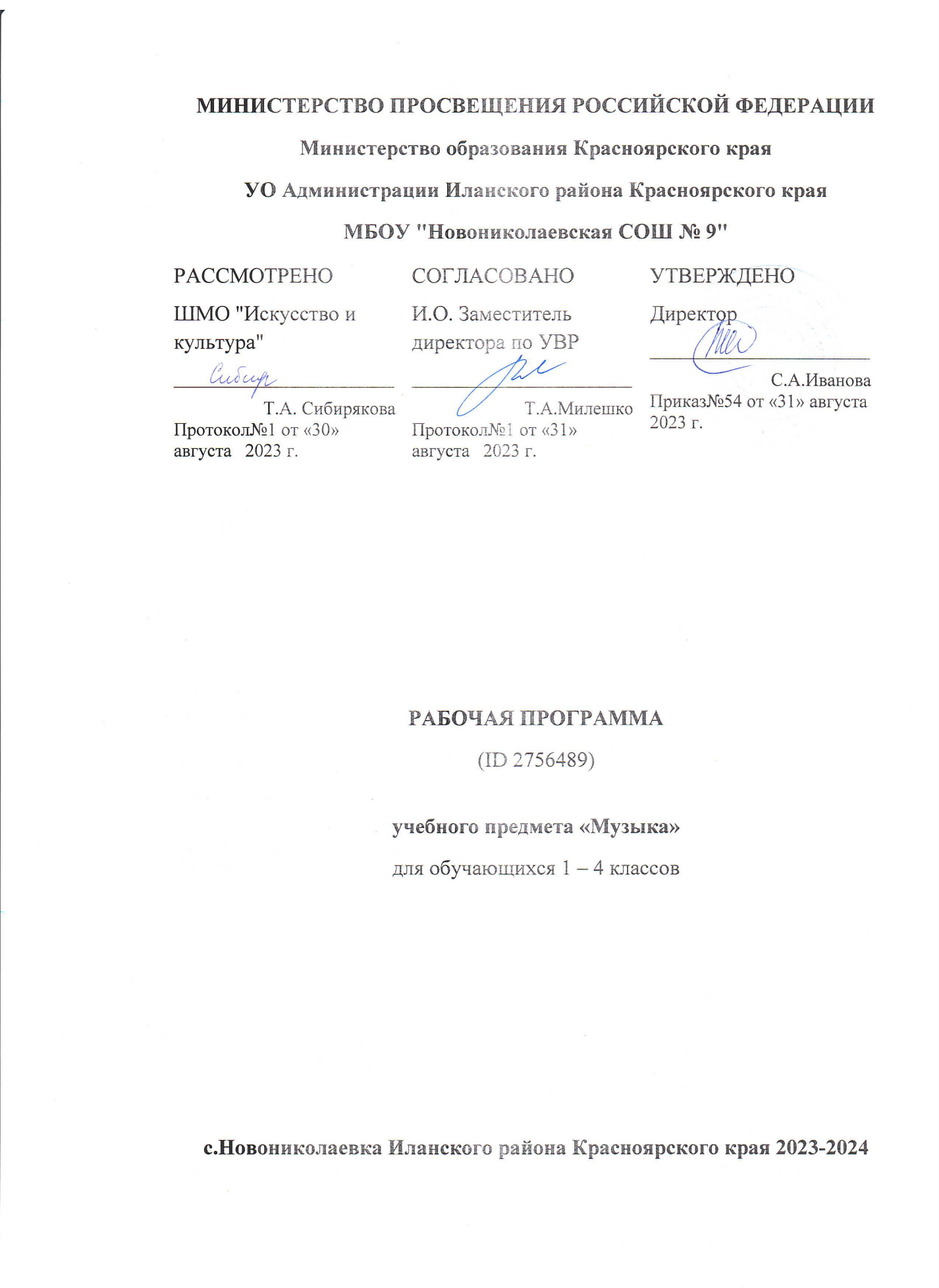 Т.А.СибиряковаПротокол №1 от «30» августа   2023 г.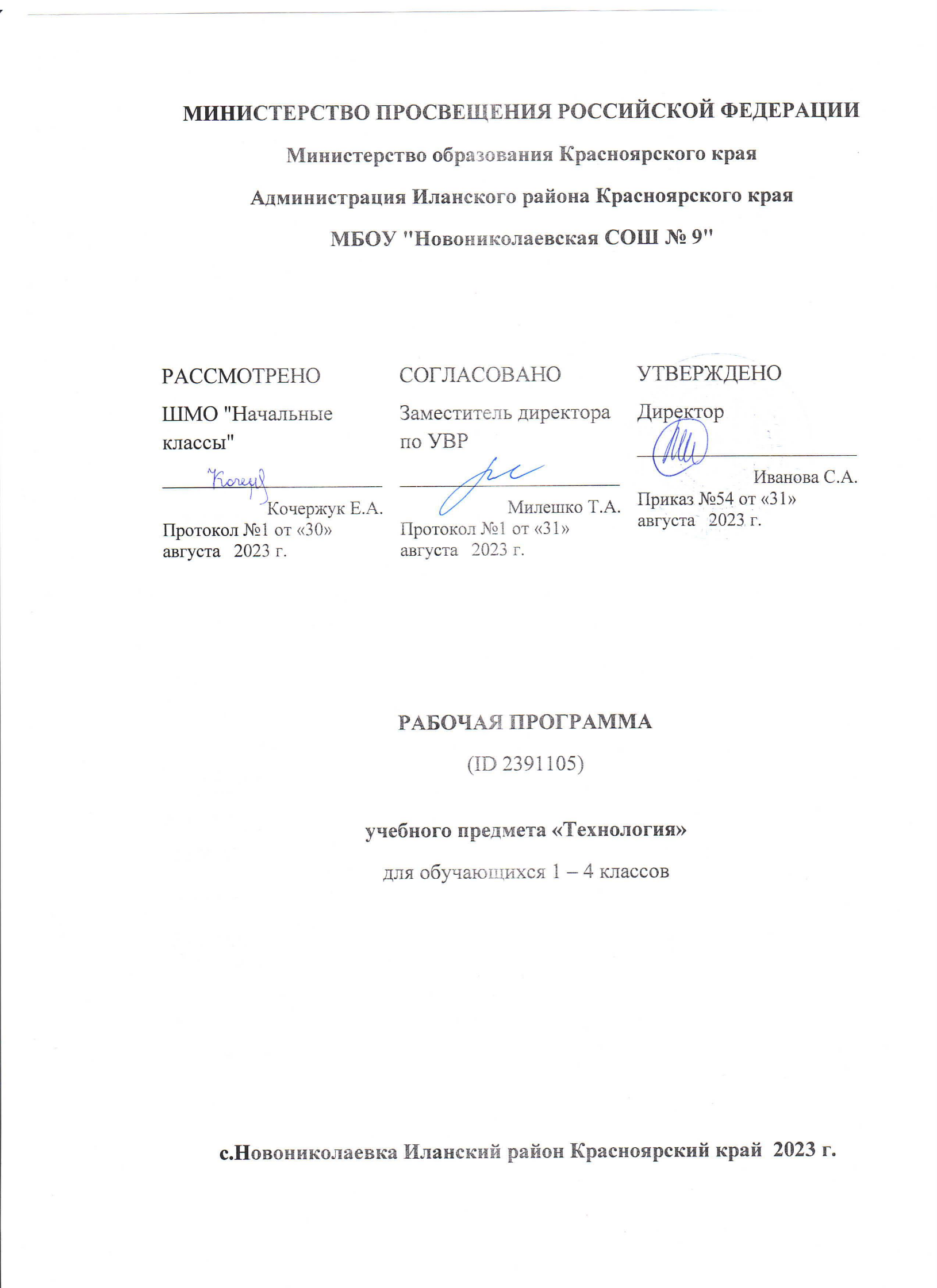 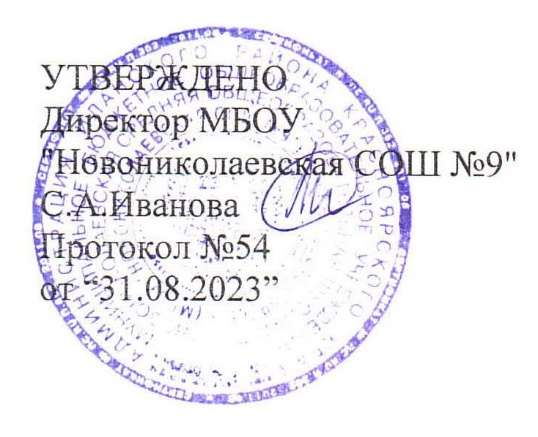 № п/п Наименование разделов и тем программы Количество часовКоличество часовКоличество часовЭлектронные (цифровые) образовательные ресурсы № п/п Наименование разделов и тем программы Всего Контрольные работы Практические работы Электронные (цифровые) образовательные ресурсы Раздел 1. Знания о физической культуреРаздел 1. Знания о физической культуреРаздел 1. Знания о физической культуреРаздел 1. Знания о физической культуреРаздел 1. Знания о физической культуреРаздел 1. Знания о физической культуре1.1Знания о физической культуре 3  0  3 Итого по разделуИтого по разделу 3 Раздел 2. Способы самостоятельной деятельностиРаздел 2. Способы самостоятельной деятельностиРаздел 2. Способы самостоятельной деятельностиРаздел 2. Способы самостоятельной деятельностиРаздел 2. Способы самостоятельной деятельностиРаздел 2. Способы самостоятельной деятельности2.1Способы самостоятельной деятельности 2  0  2 Итого по разделуИтого по разделу 2 ФИЗИЧЕСКОЕ СОВЕРШЕНСТВОВАНИЕФИЗИЧЕСКОЕ СОВЕРШЕНСТВОВАНИЕФИЗИЧЕСКОЕ СОВЕРШЕНСТВОВАНИЕФИЗИЧЕСКОЕ СОВЕРШЕНСТВОВАНИЕФИЗИЧЕСКОЕ СОВЕРШЕНСТВОВАНИЕФИЗИЧЕСКОЕ СОВЕРШЕНСТВОВАНИЕРаздел 1. Физкультурно-оздоровительная деятельностьРаздел 1. Физкультурно-оздоровительная деятельностьРаздел 1. Физкультурно-оздоровительная деятельностьРаздел 1. Физкультурно-оздоровительная деятельностьРаздел 1. Физкультурно-оздоровительная деятельностьРаздел 1. Физкультурно-оздоровительная деятельность1.1Физкультурно-оздоровительная деятельность2  0  2 Итого по разделуИтого по разделу2 Раздел 2. Спортивно-оздоровительная деятельностьРаздел 2. Спортивно-оздоровительная деятельностьРаздел 2. Спортивно-оздоровительная деятельностьРаздел 2. Спортивно-оздоровительная деятельностьРаздел 2. Спортивно-оздоровительная деятельностьРаздел 2. Спортивно-оздоровительная деятельность2.1Гимнастика (модуль "Гимнастика") 7  0  72.2Лёгкая атлетика (модуль "Легкая атлетика") 7  3  4 2.3Зимние виды спорта (модуль "Зимние виды спорта") 20 0  202.4Спортивные игры. Баскетбол (модуль "Спортивные игры") 7  0  72.5Спортивные игры. Волейбол (модуль "Спортивные игры") 8  0  8 2.6Спортивные игры. Футбол (модуль "Спортивные игры")2  0  2 2.7Подготовка к выполнению нормативных требований комплекса ГТО (модуль "Спорт")10  3  7Итого по разделуИтого по разделу61 ОБЩЕЕ КОЛИЧЕСТВО ЧАСОВ ПО ПРОГРАММЕОБЩЕЕ КОЛИЧЕСТВО ЧАСОВ ПО ПРОГРАММЕ68  6 62 № п/п Наименование разделов и тем программы Количество часовКоличество часовКоличество часовЭлектронные (цифровые) образовательные ресурсы № п/п Наименование разделов и тем программы Всего Контрольные работы Практические работы Электронные (цифровые) образовательные ресурсы Раздел 1. Знания о физической культуреРаздел 1. Знания о физической культуреРаздел 1. Знания о физической культуреРаздел 1. Знания о физической культуреРаздел 1. Знания о физической культуреРаздел 1. Знания о физической культуре1.1Знания о физической культуре 2  0  2 Итого по разделуИтого по разделу 2 Раздел 2. Способы самостоятельной деятельностиРаздел 2. Способы самостоятельной деятельностиРаздел 2. Способы самостоятельной деятельностиРаздел 2. Способы самостоятельной деятельностиРаздел 2. Способы самостоятельной деятельностиРаздел 2. Способы самостоятельной деятельности2.1Способы самостоятельной деятельности 3  0  3 Итого по разделуИтого по разделу 3 ФИЗИЧЕСКОЕ СОВЕРШЕНСТВОВАНИЕФИЗИЧЕСКОЕ СОВЕРШЕНСТВОВАНИЕФИЗИЧЕСКОЕ СОВЕРШЕНСТВОВАНИЕФИЗИЧЕСКОЕ СОВЕРШЕНСТВОВАНИЕФИЗИЧЕСКОЕ СОВЕРШЕНСТВОВАНИЕФИЗИЧЕСКОЕ СОВЕРШЕНСТВОВАНИЕРаздел 1. Физкультурно-оздоровительная деятельностьРаздел 1. Физкультурно-оздоровительная деятельностьРаздел 1. Физкультурно-оздоровительная деятельностьРаздел 1. Физкультурно-оздоровительная деятельностьРаздел 1. Физкультурно-оздоровительная деятельностьРаздел 1. Физкультурно-оздоровительная деятельность1.1Физкультурно-оздоровительная деятельность 2  0  2 Итого по разделуИтого по разделу 2 Раздел 2. Спортивно-оздоровительная деятельностьРаздел 2. Спортивно-оздоровительная деятельностьРаздел 2. Спортивно-оздоровительная деятельностьРаздел 2. Спортивно-оздоровительная деятельностьРаздел 2. Спортивно-оздоровительная деятельностьРаздел 2. Спортивно-оздоровительная деятельность2.1Гимнастика (модуль "Гимнастика") 7  0  7 2.2Лёгкая атлетика (модуль "Легкая атлетика") 7  3  4 2.3Зимние виды спорта (модуль "Зимние виды спорта") 20  0  202.4Спортивные игры. Баскетбол (модуль "Спортивные игры") 7  0  7 2.5Спортивные игры. Волейбол (модуль "Спортивные игры") 8  0  8 2.6Спортивные игры. Футбол (модуль "Спортивные игры") 2  0  2 2.7Подготовка к выполнению нормативных требований комплекса ГТО (модуль "Спорт") 10  3  7 Итого по разделуИтого по разделу 61 ОБЩЕЕ КОЛИЧЕСТВО ЧАСОВ ПО ПРОГРАММЕОБЩЕЕ КОЛИЧЕСТВО ЧАСОВ ПО ПРОГРАММЕ 68  6  62 № п/п Наименование разделов и тем программы Количество часовКоличество часовКоличество часовЭлектронные (цифровые) образовательные ресурсы № п/п Наименование разделов и тем программы Всего Контрольные работы Практические работы Электронные (цифровые) образовательные ресурсы Раздел 1. Знания о физической культуреРаздел 1. Знания о физической культуреРаздел 1. Знания о физической культуреРаздел 1. Знания о физической культуреРаздел 1. Знания о физической культуреРаздел 1. Знания о физической культуре1.1Знания о физической культуре 2  0  2 Итого по разделуИтого по разделу 2 Раздел 2. Способы самостоятельной деятельностиРаздел 2. Способы самостоятельной деятельностиРаздел 2. Способы самостоятельной деятельностиРаздел 2. Способы самостоятельной деятельностиРаздел 2. Способы самостоятельной деятельностиРаздел 2. Способы самостоятельной деятельности2.1Способы самостоятельной деятельности 3  0  3 Итого по разделуИтого по разделу 3 ФИЗИЧЕСКОЕ СОВЕРШЕНСТВОВАНИЕФИЗИЧЕСКОЕ СОВЕРШЕНСТВОВАНИЕФИЗИЧЕСКОЕ СОВЕРШЕНСТВОВАНИЕФИЗИЧЕСКОЕ СОВЕРШЕНСТВОВАНИЕФИЗИЧЕСКОЕ СОВЕРШЕНСТВОВАНИЕФИЗИЧЕСКОЕ СОВЕРШЕНСТВОВАНИЕРаздел 1. Физкультурно-оздоровительная деятельностьРаздел 1. Физкультурно-оздоровительная деятельностьРаздел 1. Физкультурно-оздоровительная деятельностьРаздел 1. Физкультурно-оздоровительная деятельностьРаздел 1. Физкультурно-оздоровительная деятельностьРаздел 1. Физкультурно-оздоровительная деятельность1.1Физкультурно-оздоровительная деятельность 2  0  2 Итого по разделуИтого по разделу 2 Раздел 2. Спортивно-оздоровительная деятельностьРаздел 2. Спортивно-оздоровительная деятельностьРаздел 2. Спортивно-оздоровительная деятельностьРаздел 2. Спортивно-оздоровительная деятельностьРаздел 2. Спортивно-оздоровительная деятельностьРаздел 2. Спортивно-оздоровительная деятельность2.1Гимнастика (модуль "Гимнастика")7  0  72.2Лёгкая атлетика (модуль "Легкая атлетика") 7 3 4 2.3Зимние виды спорта (модуль "Зимние виды спорта")20  0  202.4Спортивные игры. Баскетбол (модуль "Спортивные игры")7  0  72.5Спортивные игры. Волейбол (модуль "Спортивные игры") 8  0  8 2.6Спортивные игры. Футбол (модуль "Спортивные игры")2  0 2 2.7Подготовка к выполнению нормативных требований комплекса ГТО (модуль "Спорт")10  3 7 Итого по разделуИтого по разделу 61 ОБЩЕЕ КОЛИЧЕСТВО ЧАСОВ ПО ПРОГРАММЕОБЩЕЕ КОЛИЧЕСТВО ЧАСОВ ПО ПРОГРАММЕ 68 6  62 № п/п Тема урока Количество часовКоличество часовКоличество часовДата изучения Электронные цифровые образовательные ресурсы № п/п Тема урока Всего Контрольные работы Практические работы Дата изучения Электронные цифровые образовательные ресурсы 1Физическая культура в основной школе 1  0  1  05.09.2023 2Физическая культура и здоровый образ жизни человека 1  0  1  06.09.2023 3Олимпийские игры древности 1  0  1  12.09.2023 4Режим дня 1  0  1  13.09.2023 5Организация и проведение самостоятельных занятий 1  0  1  19.09.2023 6Определение состояния организма 1  0  1  20.09.2023 7Составление дневника по физической культуре 1  0  1  26.09.2023 8Упражнения утренней зарядки 1  0  1  27.09.2023 9Оздоровительные мероприятия в режиме учебной деятельности 1  0  1  03.10.2023 10Упражнения на развитие гибкости 1  0  1  04.10.2023 11Упражнения на развитие координации 1  0  1 10.10.2023 12Кувырок вперёд ноги «скрестно» 1  0  1  11.10.2023 13Кувырок назад из стойки на лопатках 1  0  1  17.10.2023 14Опорные прыжки (гимнастический козел) 1  0  1  18.10.2023 15Упражнения на гимнастической лестнице 1  0  1  24.10.2023 16Упражнения на гимнастической скамейке 1  0  1  25.10.2023 17Бег на длинные дистанции 1  0  1  07.11.2023 18Бег на короткие дистанции 30м. 1  0  1  08.11.2023 19Метание малого мяча на дальность 1  1  0  14.11.2023 20Техника ловли и передачи мяча 1  0  1 15.11.202321Ведение мяча стоя на месте и в движении 1  0  1  21.11.2023 22Бросок баскетбольного мяча в корзину двумя руками от груди с места 1  0  1  22.11.2023 23Бросок баскетбольного мяча в корзину двумя руками от груди с места 1  0  1  28.11.2023 24Технические действия с мячом 1  0  1  29.11.2023 25Прямая нижняя подача мяча10105.12.202326Приём и передача мяча снизу10106.12.202327Приём и передача мяча сверху10112.12.202328Технические действия с мячом10113.12.202329Удар по мячу внутренней стороной стопы10119.12.202330Остановка катящегося мяча внутренней стороной стопы101 20.12.202331Ведение футбольного мяча «по прямой», «по кругу», «змейкой»10126.12.202332Обводка мячом ориентиров10127.12.202333Зимний фестиваль ГТО. (сдача норм ГТО с соблюдением правил и техники выполнения испытаний (тестов) 3 ступени 1  0  1  10.01.202434Передвижение на лыжах попеременным двухшажным ходом 1  0  1  10.01.202435Передвижение на лыжах попеременным двухшажным ходом 1  0  1  17.01.202436Повороты на лыжах способом переступания 1  0  1 17.01.202437Повороты на лыжах способом переступания 1  0  1 24.01.202438Подъём в горку на лыжах способом «лесенка» 1  0  1 24.01.202439Подъём в горку на лыжах способом «лесенка» 1  0  1 31.01.202440Спуск на лыжах с пологого склона 1  0  1 31.01.202441Спуск на лыжах с пологого склона 1  0  1  07.02.202442Преодоление небольших препятствий при спуске с пологого склона 1  0  1  07.02.202443Преодоление небольших препятствий при спуске с пологого склона 1  0  1  14.02.202444Повороты переступанием на спуске. Прохождение ворот в основной стойке.10114.02.202445Торможение «плугом»,  повороты переступанием. 10121.02.202446Спуск в основной стойке. Передвижение ступающим шагом.10121.02.202447Передвижение  по дистанции 1км. Ступающим шагом10128.02.202448Спуск с торможением «плугом».10128.02.202449Подъем скользящим шагом. 1  0  1  06.03.202450Спуск в основной стойке. Подъем «елочкой». 1  0  1 06.03.202451Спуск в основной стойке. Передвижение ступающим шагом. 1  0  1 13.03.202452Работа рук в попеременном двухшажном ходе. Игра «по местам» 1  0  1 13.03.202453Игры на лыжах «по местам», «кто быстрее». 1  0  1 20.03.202454История ВФСК ГТО и ГТО в наши дни. Правила выполнения спортивных нормативов 3 ступени. Физическая подготовка 1  0  1 02.04.202455Правила ТБ на уроках при подготовке к ГТО. ЗОЖ. Первая помощь при травмах 1  0  1 03.04.202456Правила и техника выполнения норматива комплекса ГТО: Бег на 30м. Эстафеты10109..04.202457Правила и техника выполнения норматива комплекса ГТО: Бег на 1000м10110.04.202458Правила техники выполнения подъема туловища из положения лежа на спине 1  0  1 16.04.202459Правила и техника выполнения норматива комплекса ГТО: Подтягивание из виса на высокой перекладине – мальчики. Сгибание и разгибание рук в упоре лежа на полу. Эстафеты 1  0  1 17.04.202460Правила и техника выполнения норматива комплекса ГТО: Подтягивание из виса лежа на низкой перекладине 90см. Эстафеты 1  0  1 23.04.202461Правила и техника выполнения норматива комплекса ГТО: Наклон вперед из положения стоя на гимнастической скамье. Подвижные игры 1  0  1  24.04.202462Правила и техника выполнения норматива комплекса ГТО: Прыжок в длину с места толчком двумя ногами. Эстафеты10130.04.202463Промежуточная аттестация в форме сдачи контрольных нормативов.10107.05.202464Прыжковая подготовка на скакалке (гимнастическая скамейка)10108.05.202465Правила и техника выполнения норматива комплекса ГТО: Челночный бег 3*10м. Эстафеты 1  0  1  14.05.2024 66Прыжок в высоту с разбега способом «перешагивания».10115.05.202467Правила и техника выполнения норматива комплекса ГТО: Метание мяча весом 150г. Подвижные игры 1  0  1  21.05.2024 68Летний фестиваль ГТО. (сдача норм ГТО с соблюдением правил и техники выполнения испытаний (тестов) 3 ступени 1  0  1  22.05.2024 ОБЩЕЕ КОЛИЧЕСТВО ЧАСОВ ПО ПРОГРАММЕОБЩЕЕ КОЛИЧЕСТВО ЧАСОВ ПО ПРОГРАММЕ68  6  62 № п/п Тема урока Количество часовКоличество часовКоличество часовДата изучения Электронные цифровые образовательные ресурсы № п/п Тема урока Всего Контрольные работы Практические работы Дата изучения Электронные цифровые образовательные ресурсы 1Возрождение Олимпийских игр. Символика и ритуалы Олимпийских игр 1  0  1  05.09.2023 2История первых Олимпийских игр современности 1  0  1  06.09.2023 3Составление дневника физической культуры 1  0  1  12.09.2023 4Основные показатели физической нагрузки. Физическая подготовка человека 1  0  1  13.09.2023 5Составление плана самостоятельных занятий физической подготовкой 1  0  1  19.09.2023 6Упражнения для коррекции телосложения 1  0  1  20.09.2023 7Упражнения для профилактики нарушений осанки 1  0  1  26.09.2023 8Опорные прыжки через гимнастического козла 1  0  1  27.09.2023 9Упражнения на низкой гимнастической перекладине 1  0  1  03.10.2023 10Лазание по канату в три приема 1  0  1  04.10.2023 11Прыжковые упражнения: прыжок в высоту с разбега способом «перешагивание» 1  0  1 10.10.2023 12Прыжковые упражнения в длину и высоту 1  0  1  11.10.2023 13Метание малого мяча по движущейся мишени 1  0  1  17.10.2023 14Прыжки вверх толчком одной ногой 1  0  1  18.10.2023 15Остановка двумя шагами и прыжком 1  0  1  24.10.2023 16Передвижение в стойке баскетболиста 1  0  1  25.10.2023 17Упражнения в ведении мяча 1  0  1  07.11.2023 18Упражнения на передачу и броски мяча 1  0  1  08.11.2023 19Игровая деятельность с использованием технических приёмов 1  0  1  14.11.2023 20Приём мяча двумя руками снизу в разные зоны площадки 1  0  1 15.11.202321Передача мяча двумя руками снизу в разные зоны площадки 1  0  1  21.11.2023 22Передача мяча двумя руками снизу в разные зоны площадки 1  0  1  22.11.2023 23Игровая деятельность с использованием технических приёмов в подаче мяча 1  0  1  28.11.2023 24Игровая деятельность с использованием технических приёмов в подаче мяча 1  0  1  29.11.2023 25Игровая деятельность с использованием приёма мяча снизу и сверху 1  0  1 05.12.202326Игровая деятельность с использованием приёма мяча снизу и сверху 1  0  1 06.12.202327Игровая деятельность с использованием технических приёмов передачи мяча снизу и сверху 1  0  1 12.12.202328Игровая деятельность с использованием технических приёмов передачи мяча снизу и сверху 1  0  1 13.12.202329Удар по катящемуся мячу с разбега 1  0  1 19.12.202330Удар по катящемуся мячу с разбега 1  0  1  20.12.202331Игровая деятельность с использованием технических приёмов остановки мяча 1  0  1 26.12.202332Игровая деятельность с использованием технических приёмов остановки мяча 1  0  1 27.12.202333Правила и техника выполнения норматива комплекса ГТО: Бег на лыжах 1 км или 2 км. Эстафеты 1  0  1  10.01.202434Передвижение на лыжах попеременным двухшажным ходом 1  0  1  10.01.202435Передвижение одновременным одношажным ходом 1  0  1  17.01.202436Передвижение одновременным одношажным ходом 1  0  1 17.01.202437Преодоление небольших трамплинов при спуске с пологого склона 1  0  1 24.01.202438Преодоление небольших трамплинов при спуске с пологого склона 1  0  1 24.01.202439Подъём в горку на лыжах способом «лесенка» 1  0  1 31.01.202440Повороты на лыжах способом переступания 1  0  1 31.01.202441Повороты на лыжах способом переступания 1  0  1  07.02.202442Подъём в горку на лыжах способом «лесенка» 1  0  1  07.02.202443Подъём в горку на лыжах способом «лесенка» 1  0  1  14.02.202444Спуск на лыжах с пологого склона 1  0  1 14.02.202445Спуск на лыжах с пологого склона 1  0  1 21.02.202446Преодоление небольших препятствий при спуске с пологого склона 1  0  1 21.02.202447Преодоление небольших препятствий при спуске с пологого склона 1  0  1 28.02.202448Повороты переступанием на спуске. Прохождение ворот в основной стойке. 1  0  1 28.02.202449Спуск в основной стойке. Подъем «елочкой». 1  0  1  06.03.202450Спуск в основной стойке. Передвижение ступающим шагом. 1  0  1 06.03.202451Работа рук в попеременном двухшажном ходе. Игра «по местам» 1  0  1 13.03.202452Передвижение  по дистанции 1км. Ступающим шагом 1  0  1 13.03.202453Спуск с торможением «плугом». 1  0  1 20.03.202454Игровая деятельность с использованием технических приёмов передачи мяча 1  0  1 02.04.202455Игровая деятельность с использованием технических приёмов ведения мяча 1  0  1 03.04.202456Игровая деятельность с использованием технических приёмов обводки 1  0  1 09..04.202457История ВФСК ГТО и ГТО в наши дни. Правила выполнения спортивных нормативов 3-4 ступени. Правила ТБ. Первая помощь при травмах 1  0  1 10.04.202458Правила и техника выполнения норматива комплекса ГТО: Бег на 30м и 60м. Эстафеты 1  1  0 16.04.202459Правила и техника выполнения норматива комплекса ГТО: Бег на 1000м и 1500м 1  0  1 17.04.202460Правила и техника выполнения норматива комплекса ГТО: Подтягивание из виса на высокой перекладине – мальчики. Сгибание и разгибание рук в упоре лежа на полу. Эстафеты 1  1  0 23.04.202461Правила и техника выполнения норматива комплекса ГТО: Подтягивание из виса лежа на низкой перекладине 90см. Эстафеты 1  0  1  24.04.202462Правила и техника выполнения норматива комплекса ГТО: Наклон вперед из положения стоя на гимнастической скамье. Подвижные игры 1  1  0 30.04.202463Промежуточная аттестация в форме сдачи контрольных нормативов 1  1 0 07.05.202464Правила и техника выполнения норматива комплекса ГТО: Прыжок в длину с места толчком двумя ногами. Эстафеты 1  0  1 08.05.202465Правила и техника выполнения норматива комплекса ГТО: Прыжок в длину с места толчком двумя ногами. Эстафеты 1  1 0  14.05.2024 66Правила и техника выполнения норматива комплекса ГТО: Поднимание туловища из положения лежа на спине. Подвижные игры 1  0  1 15.05.202467Правила и техника выполнения норматива комплекса ГТО: Челночный бег 3*10м. Эстафеты 1  1  0  21.05.2024 68Правила и техника выполнения норматива комплекса ГТО: Метание мяча весом 150г. Подвижные игры 1  0  1  22.05.2024 ОБЩЕЕ КОЛИЧЕСТВО ЧАСОВ ПО ПРОГРАММЕОБЩЕЕ КОЛИЧЕСТВО ЧАСОВ ПО ПРОГРАММЕ 68 6  62 № п/п Тема урока Количество часовКоличество часовКоличество часовДата изучения Электронные цифровые образовательные ресурсы № п/п Тема урока Всего Контрольные работы Практические работы Дата изучения Электронные цифровые образовательные ресурсы 1Истоки развития олимпизма в России 1  0  1  04.09.2023 2Олимпийское движение в СССР и современной России 1  0  1  07.09.20233Соблюдение правил техники безопасности и гигиены мест занятий физическими упражнениями 1  0  1  11.09.20234Способы и процедуры оценивания техники двигательных действий 1  0  1  14.09.20235Оценивание оздоровительного эффекта занятий физической культурой 1  0  1  18.09.20236Упражнения для коррекции телосложения 1  0  1  21.09.20237Упражнения для профилактики нарушения осанки 1  0  1  25.09.20238Акробатические комбинации 1  0  1  28.09.20239Стойка на голове с опорой на руки 1  0  1  02.10.202310Комплекс упражнений степ-аэробики 1  0  1  05.10.202311Комбинация на гимнастическом бревне 1  0  1 12Комбинация на низкой гимнастической перекладине 1  0  1  09.10.202313Комбинация на низкой гимнастической перекладине 1  0  1  12.10.2023 14Лазанье по канату в два приёма 1  0  1  16.10.2023 15Преодоление препятствий наступанием 1  0  1  19.10.202316Преодоление препятствий прыжковым бегом 1  0  1  23.10.202317Эстафетный бег 1  0  1  26.10.202318Прыжки с разбега в длину и в высоту 1  0  1 09.11.202319Прыжки с разбега в длину и в высоту 1  0  1 13.11.202320Метание малого мяча в катящуюся мишень 1  0  1  16.11.2023 21Преодоление препятствий прыжковым бегом 1  0  1  20.11.2023 22Передача мяча после отскока от пола 1  0  1  23.11.2023 23Ловля мяча после отскока от пола 1  0  1  27.11.2023 24Ловля мяча после отскока от пола 1  0  1 30.11.2023  25Бросок мяча в корзину двумя руками снизу после ведения 1  0  1  04.12.202326Бросок мяча в корзину двумя руками снизу после ведения 1  0  1  07.12.202327Бросок мяча в корзину двумя рукам от груди после ведения 1  0  1  11.12.202328Бросок мяча в корзину двумя рукам от груди после ведения 1  0  1  14.12.2023 29Игровая деятельность с использованием разученных технических приёмов 1  0  1  18.12.2023 30Верхняя прямая подача мяча 1  0  1  21.12.2023 31Верхняя прямая подача мяча 1  0  1  25.12.2023 32Передача мяча через сетку двумя руками сверху 1  0  1  28.12.202333Правила и техника выполнения норматива комплекса ГТО: Бег на лыжах 1 км или 2 км. Эстафеты 1  0  1  11.01.2024 34Торможение на лыжах способом «упор» 1  0  1  11.01.2024 35Торможение на лыжах способом «упор» 1  0  1  18.01.2024 36Поворот упором при спуске с пологого склона 1  0  1  18.01.2024 37Поворот упором при спуске с пологого склона 1  0  1  25.01.2024 38Преодоление естественных препятствий на лыжах 1  0  1  25.01.2024 39Преодоление естественных препятствий на лыжах 1  0  1  01.02.2024 40Переход с одного хода на другой во время прохождения учебной дистанции 1  0  1  01.02.2024 41Переход с одного хода на другой во время прохождения учебной дистанции 1  0  1  08.02.2024 42Спуски и подъёмы во время прохождения учебной дистанции 1  0  1  08.02.2024 43Спуски и подъёмы во время прохождения учебной дистанции 1  0  1  15.02.2024 44Преодоление небольших трамплинов при спуске с пологого склона 1  0  1  15.02.2024 45Подъём в горку на лыжах способом «лесенка» 1  0  1  22.02.2024 46Повороты на лыжах способом переступания до 3 км. 1  0  1  22.02.2024 47Повороты на лыжах способом переступания 1  0  1  29.02.2024 48Подъём в горку на лыжах способом «лесенка» 1  0  1  29.02.2024 49Подъём в горку на лыжах способом «лесенка» 1  0  1 07.03.202450Спуск на лыжах с пологого склона 1  0  1 07.03.202451Спуск на лыжах с пологого склона 1  0  1 14.03.202452Преодоление небольших препятствий при спуске с пологого склона 1  0  1 14.03.202453Преодоление небольших препятствий при спуске с пологого склона 1  0  1 21.03.202454Передача мяча через сетку двумя руками сверху 1  0  1 21.03.202455Перевод мяча за голову 1  0  1  01.04.2024 56Средние и длинные передачи мяча по прямой 1  0  1 04.04.202457Средние и длинные передачи мяча по диагонали 1  0  1 08.04.202458Тактические действия при выполнении углового удара 1  0  1 11.04.202459История ВФСК ГТО, возрождение ГТО. Правила выполнения спортивных нормативов 4 ступени. Правила ТБ. Первая помощь при травмах 1  0  1 15.04.202460Правила и техника выполнения норматива комплекса ГТО: Бег на 30м и 60м 1  10 18.04.202461Правила и техника выполнения норматива комплекса ГТО: Бег на 1500м 1  0  1 22.04.202462Правила и техника выполнения норматива комплекса ГТО: Подтягивание из виса на высокой перекладине – мальчики. Сгибание и разгибание рук в упоре лежа на полу 1 1 0 25.04.202463Правила и техника выполнения норматива комплекса ГТО: Наклон вперед из положения стоя на гимнастической скамье 1 1 0 29.04.202464Промежуточная аттестация в форме сдачи контрольных нормативов. 1 1 0 06.05.202465Правила и техника выполнения норматива комплекса ГТО: Прыжок в длину с места толчком двумя ногами 1 1 0 13.05.202466Правила и техника выполнения норматива комплекса ГТО: Поднимание туловища из положения лежа на спине 1  0  1 16.05.202467Правила и техника выполнения норматива комплекса ГТО: Челночный бег 3*10м 1 1  020.05.202468Правила и техника выполнения норматива комплекса ГТО: Метание мяча весом 150г 1  0  1  23.05.2024ОБЩЕЕ КОЛИЧЕСТВО ЧАСОВ ПО ПРОГРАММЕОБЩЕЕ КОЛИЧЕСТВО ЧАСОВ ПО ПРОГРАММЕ 68  6  62 №урокаТема урокаВиды  контроляДатаКорр. датыI.Легкая атлетика.91.Правила  Т.Б. на уроках легкой атлетики. Возрастные особенности организма.Вводный04.092.Стартовый разгон в беге 60 -30м. Высокий старт. Финиширование.Контрольный 06.093.Бег на 400м. Стартовый разгон, финиширование.Текущий11.094.Преодоление полосы препятствий в скоростном темпе до 300м.Текущий 13.095.Прыжок в длину с места (см.).  Метание мяча  с трех шагов на дальность.Контрольный18.096.Роль опорно-двигательного аппарата в физ.упражнений. Упражнения на координацию.Текущий 20.097.Бег 1500м. без учета времени в умеренном темпе на выносливость.Контрольный25.098.Бег с препятствием. Передача эстафетной палочки, расстояние на 200-300м.Текущий27.099.Прыжки в высоту с разбега способом «перешагивания». Челночный бег 3х10м.Контрольный02.10II.Гимнастика с элементами акробатики.810.Т.Б. История и значение гимнастики. Команды «Прямо!» повороты в движении направо, налево.Текущий04.1011.Лазание по канату. Опорные прыжки через козла (м) высота 115см. (д) 110см.Текущий09.1012.Комплекс круговой  тренировки. Висы и упоры на высокой перекладине.Текущий11.1013Гимнастика с элементами акробатики. Кувырки вперед, назад.Текущий16.1014.Комплекс утренней гимнастики с предметом и без предмета.Текущий18.1015.Наклоны из положения стоя, сидя развитие гибкости. Мост из положения лежа.Контрольный 23.1016.Висы на высокой перекладине (м) на низкой (д).ОРУ на месте.Текущий25.1017.Длинный кувырок. Упражнения на гимнастической  скамейке. Текущий30.10III.Спортивные игры баскетбол, волейбол.1518.История и значения баскетбола и волейбола. Основные правила игр. Т.Б.Текущий06.1119.Стойки и передвижения игрока на площадке. Передача мяча над собой во встречных колоннах.Текущий08.1120.Нижняя прямая подача мяча.Игра по упрощенным правилам.Текущий13.1121.Прием подачи мяча снизу двумя руками.Текущий15.1122.Отбивание мяча кулаком через сетку.Текущий20.1123.Техника приема и передач у сетки.Работа в парах у сетки. Отработка верхнего паса.Текущий22.1124.Многократные передачи мяча над собой.Прием  верхней подачи. Прямая нижняя подача.Контрольный27.1125.Учебная игра в волейбол. Верхняя подача мяча.Текущий29.1126.Баскетбол. Бег с изменением направления и скорости с выходом для получения мяча.Текущий04.1227.Передача мяча одной рукой от плеча в парах.Текущий06.1228.Передача мяча двумя руками с отскоком от пола.Текущий11.1229.Передача мяча при встречном движении.Текущий13.1230.Ведение мяча с изменением направления и обводка препятствий.Текущий18.1231.Бросок мяча одной рукой от головы в движении. Штрафной бросок.Текущий20.1232.Вырывания и выбивание мяча из рук противника. Держание игрока с мячом. Учебная игра «Челнок».Текущий25.12IV.Лыжная подготовка. 2-полугодие2033.Теоретические сведения по лыжной подготовке  двигательный режим. Подбор инвентаря.Текущий27.1234.Совершенствование одновременного бесшажного хода. Отрезок 5-6р. по120-150м.Текущий15.0135.Сочетание работы рук и ног в одновременном одношажном ходе.Текущий15.0136Преодоление дистанции на 3-5км. Попеременный двухшажный  ход.Текущий22.0137.Одновременный одношажный ход (стартовый вариант).Текущий22.0138.Пробегание дистанции 1км (д), 2км (м).торможение «упором» у намеченного участка.Текущий29.0139.Сочетание работы рук и ног в одновременном полуконьковом ходе.Текущий29.0140.Гонка на выбывание. Отрезок 400-500м.Текущий05.0241.Сочетание работы рук и ног в одновременном полуконьковом ходе. Торможение «плугом».Текущий 05.0242.Забегание «елочкой» в крутой подъем 4-5р. по 20-35м.Текущий12.0243.Сочетание работы рук и ног в одновременном двухшажном коньковом ходе.Текущий12.0244.Скоростноепробегание отрезков 5-6р. по 280-300м. (при ЧСС 170-180 уд/мин.)Контрольный19.0245.Работа рук в одновременном двухшажном ходе. Поворот торможение «плугом».Текущий19.0246.Гонка на 2км.(д), 3км.(м). классическим стилем.Текущий26.0347Работа ног, посадка в одновременном двухшажном коньковом ходе. Поворот торможение «плугом»Текущий26.0348.Переход с попеременнодвухшажногона одновременный двухшажный ход через 1 шаг.Текущий 05.0349.Одновременный двухшажный ход.Текущий 05.0350Игры «биатлон» отрезок 500м. Поворот «плугом».Текущий12.0351Прокат свободным стилем (разминочный круг).Текущий12.0352Гонка на 2км. (д), 3км. (м) с использованием конькового хода.Текущий 19.03V.Гимнастика с элементами акробатики.453Правила страховки во время выполнения упражнений. Подъем в сед ноги врозь.Текущий26.0354Опорные прыжки. (м) согнув ноги, высота 110-115см. (д) прыжок боком с поворотом 90г. 110см.Текущий02.0455Длинный кувырок, стойка на голове (м). Мост и поворот в упор на одном колене (д).Текущий04.0456Наклоны вперед сидя см., и стоя на скамейке.Контрольный09.04VI.Спортивные игры баскетбол.557Передачи мяча разными способами в движении парами с сопротивлением.Текущий 11.0458Штрафной бросок. Учебная игра «Челнок» по 2-5 игроков.Текущий 16.0459Вырывание и выбивание мяча у соперника двумя руками.Текущий18.0460Держание игрока с мячом, при передачах сохраняя дистанцию 1-1,5м.Текущий23.0461Передача мяча в движении с последующим броском в корзину.Текущий 25.04VII.Легкая атлетика.762Т.Б. на уроках легкой атлетики. Бег на короткие и средние дистанции.Текущий 30.0463Прыжок в длину с места, см., передача эстафетной палочки.Текущий07.0564Низкий старт бег 30-40м. Эстафетный бег.Контрольный 14.0565Бег 60м. Челночный бег 3х10м.Текущий16.0566Бег с ускорением до 80м, и скоростной бег до 70м.Контрольный21.0567История возникновения спорта. Техника прыжка в высоту Текущий 23.0568Бег 1500м. Тестирование на выносливость.Текущий28.05Итого:68№урокаТема урокаДата Корр. датыВиды  контроляI. Легкая атлетика.               1-полугодие91.Т.Б. на уроке легкой атлетики. Длительный бег до1км.04.09Вводный2.Прыжок в длину с места . Эстафетный бег с высокого старта.04.09Текущий3.Техника спринтерского бега 60м. Челночный бег 3х10м .06.09Контрольный4.Бег на дистанцию 30-60м. высокий старт. Олимпийские игры.11.09Текущий5.Бег на дистанцию 2000м. в равномерном темпе. Развитие выносливости.11.09Текущий6.  Прыжок в длину с разбега способом «прогнувшись». Бег 30м.13.09Контрольный7. Прыжок в длину с разбега способом «ножницы».Зарождение современной легкой атлетики.              18.09Текущий8.Прыжок в высоту с разбега способом «перешагивания» разбег 7-8 шагов.18.09Текущий9.Низкий старт, стартовый разгон 30-60м. спринтерский бег.20.09ТекущийII.Гимнастика с элементами акробатики.810.Т.Б. на уроках гимнастики и ее значение. Строевые упражнения.25.09текущий11.Упражнение на гимнастической скамейке. Развитие силовых способностей.02.10Текущий12.Освоение акробатических упражнений. Кувырки вперед два слитно.04.10Текущий13.Висы и упоры на высокой (ю.) и низкой перекладине (д.).09.10Контрольный14.Опорные прыжки через козла высота 115 см. Лазание по канату. 09.10Текущий15.Наклоны с положении стоя, сидя. Мост из положения лежа на спине.11.10Контрольный 16.Переход шагом с места на ходьбу в шеренге.Текущий 17.Подъем переворотом силой (м), подъем переворотом махом (д). ТекущийIII.Спортивные игры баскетбол, волейбол.1518.Волейбол. Совершенствование навыков приема и передач мяча сверху двумя руками.16.10Текущий19.Изучение индивидуально-тактических действий в зоне. Блокирование.23.10Текущий20.Обучение нападающему удару.Самоконтроль при занятиях Ф.У.23.10Текущий21Перемещение игрока. Передача мяча сверху двумя руками в прыжке тройками.25.10Текущий22.Передача мяча через сетку в прыжке.30.10Текущий 23.На освоение техники приема и передач мяча в парах верхний пас.30.10Текущий24.Освоение техники подачи мяча. Нижняя прямая подача в парах.  История возникновения развития ф.к.06.11Текущий25.Баскетбол. Т.Б. спортивных игр. Ведение мяча с сопротивлением защитника.06.11Текущий26.На освоение ловли и передачи мяча, двумя руками.08.11Текущий27.Ведения мяча с поворотом со сменой мест.13.11Текущий 28.Освоение индивидуальной техники защиты.13.11Текущий29.Передача в движении тройками со сменой мест.15.11Текущий30Закрепление техники направления мяча при броске в корзину. Персональная защита при игре в баскетбол.20.11Текущий 31Дальнейшее закрепление тактики игры.Текущий32Игра по упрощенным правилам баскетбола.ТекущийIV.Лыжная подготовка.               2-полугодие2033Т.Б. двигательный режим, лыжная подготовка. Подбор инвентаря.25.12Текущий34.Совершенствование одновременного бесшажного хода. Отрезок 5-6р. по 120-150м.27.12Текущий35.Попеременный двухшажный ход (активное отталкивание, прокат).Текущий36Сочетание работы рук и ног в одновременном одношажном ходе (старт) под уклон. Текущий37Одновременный одношажный ход (стартовый вариант).Текущий38Пробегание дистанции 1км. (д), 2км. (м).торможение «упором» у намеченного участка.Текущий39Сочетание работы рук и ног в одновременном полуконьковом ходе.Текущий40Одношажный ход . гонка на выбывание (отрезок 400-500м.)Текущий41Сочетание работы рук и ног в одновременном полуконьковом ходе. Текущий42Торможение «плугом». Забегание «елочкой» в крутой подъем 4-5р. по 25-35м.Текущий43Одновременный ход. Сочетание работы рук и ног в одновременном коньковом ходе.Текущий44Скоростное пробегание отрезков 5-6 р. по 280-300м( ЧСС 170/180 уд/мин.)Текущий45Работа в одновременном коньковом ходе.Текущий46Торможение «плугом», спуск пологий до 100м.Контрольный47Работа ног, посадка в одновременном двухшажном коньковом ходе. Поворот «плугом».Текущий48Переход с попеременногодвухшажного на одновременный двухшажный ход через шаг.Текущий49Одновременный двухшажный коньковый ход.Текущий50Игры «прохождение ворот» (500м.) Поворот «плугом».Текущий51.Гонка на 2км. (д), на 3км. (м) коньковым ходом.Текущий52.Спокойное скольжение классическим стилем на 1км.ТекущийV.Гимнастика с элементами акробатики. Элементы единоборств.453.Т.Б. Лазание по канату с помощью ног. Прыжки через козла. Виды единоборств.Текущий54.Строевые упражнения. Переход  шагом с места на ходьбу в колонне. Приемы борьбы за выгодное положение в единоборстве.Текущий 55.Освоение упоров и висов. Упражнения по овладению приемами страховки. Гигиена борца.Текущий56.Сгибание и разгибание туловища сидя см. Силовые упражнения. Захват рук и туловища.ТекущийVI.Спортивные игры. Баскетбол.557.Первая помощь при травмах. Броски одной и двумя руками в прыжке.Текущий58.Позиционное нападение и личная защита в игровых взаимодействиях 2:2, 3:3, 4:4,5:5, на одну корзину.Текущий59Взаимодействие трех игроков (тройка и малая восьмерка)Текущий60.Бросок мяча из опорного положения с отклонением туловища.Текущий61.Нападение быстрым прорывом (3:2). Совершенствование техники вырывания и выбивания мяча.Текущий VIIЛегкая атлетика.762.Т.Б. личная гигиена в процессе занятий ф.у. Бег с низкого старта на 60м.Текущий63.Промежуточная аттестация в форме сдачи контрольных нормативов.Контрольный 64.Самоконтроль при занятиях ф.у. Челночный бег 3х10м.Текущий65.Прыжок в длину с места. Эстафетный бег.Текущий 66.Передача эстафетной палочки 4х100м.Текущий 67Развитие выносливости посредством длительного бега 2000м.(ю), 1000м. (д).Контрольный68.Метание гранаты 500гр. вдаль в коридоре 10м. с разбега.ТекущийИтого:68